Муниципальное бюджетное дошкольное образовательное учреждение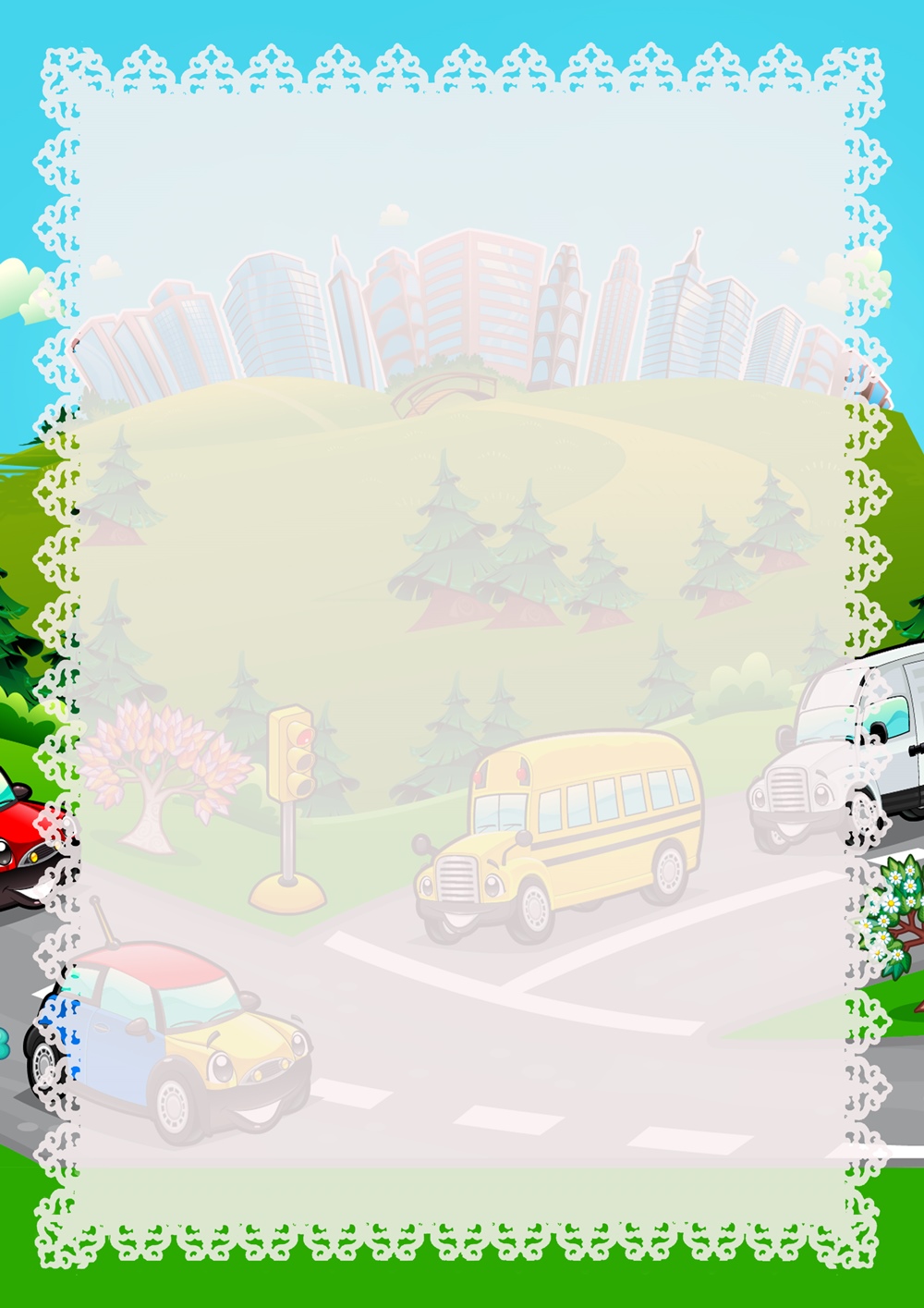  «Детский сад № 55 комбинированного вида»Методическая разработка по ПДД «Ознакомление детей младшего дошкольного возраста с правилами дорожного движения»                                                                                                   Воспитатель                                                      первой квалификационной категории                                                      Барсукова Лариса ВладимировнаОрел, 2020Пояснительная записка.С дошкольного возраста ребёнок становится участником дорожного движения: он или пешеход, который вместе с родителями идет по улице, или пассажир, который едет в транспорте. Дорога и улица манят ребёнка своей неизвестностью, многообразием впечатлений. У дошкольников наблюдается значительный разрыв между теоретическими знаниями правил и их практическим применением. Поэтому уже в детском саду важно не просто обучать детей навыком безопасного поведения на дороге, но и вырабатывать привычку соблюдать правила дорожного движения.Актуальность этой проблемы связана с тем, что у детей дошкольного возраста отсутствует та защитная психологическая реакция на дорожную обстановку, которая свойственна взрослым. Их жажда знаний, желание постоянно открывать что-то новое часто ставит ребёнка перед реальными опасностями, в частности на улицах. Поэтому уже в детском саду необходимо изучать с детьми правила дорожного движения, формировать у них навыки осознанного безопасного поведения на улице большого города. Планомерную и систематическую работу по обучению безопасному поведению на дороге необходимо начинать в младшем дошкольном возрасте. Данная разработка направлена на решение задач формирования навыков безопасного поведения на улице у детей дошкольного возраста и составлена с учётом межпредметных связей, что позволяет наиболее полно раскрыть содержание курса. «Познавательное развитие» – ознакомление детей с окружающим миром, правилами поведения на улице, обучение установлению причинно-следственных связей возникновения дорожно-транспортных происшествий. «Музыкальное воспитание» – разучивание музыкальных произведений, в содержании которых освещаются вопросы безопасности дорожного движения, проведение досугов и праздников. «Художественно-речевая деятельность» – ознакомление с литературными произведениями, основу которых составляет вопрос о безопасности поведения на дороге. «Изодеятельность» – ознакомление с различными жанрами изобразительного искусства с целью воспитания познавательного интереса, развития умения отобразить в рисунке свое отношение к окружающему миру, к вопросам безопасности дорожного движения.«Математика» – обучение детей ориентировке в пространстве и во времени, развитие их сенсорных способностей. «Конструирование и ручной труд» – развитие в процессе продуктивной деятельности творческого воображения детей, овладение навыками работы по схемам, развитие умения моделировать игровое пространство и т. д. Ценность. Обучая детей правилам дорожного движения, педагог может использовать все доступные формы и методы работы. В зависимости от возраста материал усложняется. В основе разработки лежит метод тематического планирования: все занятия объединены общей темой «Правила и безопасность дорожного движения».Практическая значимость.Воспитание у детей дошкольного возраста навыков безопасного поведения на улицах города – актуальная на сегодняшний день тема. Изучая данную тему, можно использовать все доступные формы и методы работы. Это – беседы, обсуждение ситуаций, наблюдения, экскурсии, заучивание стихотворений, чтение художественной литературы, рассматривание иллюстраций, игровая деятельность. Работа идет комплексно по всем разделам воспитания и обучения. Полученные знания закрепляются в играх, развлечениях, досугах.Действенность, результативность.Результативность освоения детьми предложенного материала определяется по приобретенным детьми вербальным знаниям, скорости и легкости усвоения и овладения ими необходимыми приемами мыслительной и двигательной деятельности в ходе праздников, игровой деятельности по правилам дорожного движения, самостоятельности детей, которая проявляется в ситуациях, моделирующих дорожное движение (работа с макетом).Цель моей работы: дать первичные знания о правилах поведения на дороге; познакомить детей с сигналами светофора и пешеходным переходом.Исходя из поставленной цели и выдвинутой гипотезы, в своей работе решаю следующие задачи:1. Ознакомление детей младшего дошкольного возраста со средствами передвижения (легковым автомобилем, грузовиком, автобусом), с правилами безопасности на дороге, с пешеходным переходом, со светофором, его назначением.   Формирование начальных навыков безопасного поведения на дороге и на улице.2. Развитие слуха, воображения, мышления, памяти, внимания, речи, активизация словаря (дорога, тротуар, пешеходный переход, светофор; зеленый, желтый, красный цвет; транспорт: легковой автомобиль, грузовик, автобус, поезд, руль).3. Воспитание культуры поведения на дороге и в транспорте, внимательного и доброжелательного отношения к людям, формирование интереса к окружающему миру.В своей работе с детьми использую следующие методы и приемы:Словесный:Беседа «Опасные ситуации на улице и дороге», «Машины на нашей улице», «А если светофоры исчезнут?», «Для чего нужна дорога?», «Где можно играть на улице», «Кто такие пешеходы и пассажиры?», «Правила перехода улиц и дорог». Составление творческих рассказов: «Если бы все знаки перепутались?», «Что случилось бы, если бы не было правил дорожного движения?»  и сказки «Жил – был светофор» и др.).Общение с детьми «Кукла Маша собирается на прогулку», «Зачем нам нужны машины?»Отгадывание загадок на тему: «Транспорт на дороге».Чтение художественных произведений (С. Михалков «Светофор»; М. Пляцковский «Светофор»; А. Северный «Три чудесных цвета»; Я. Пишумов «Азбука города»; «Просто это знак такой…»; В. Головко «Правила движения»; И. Гурина «Малышкин светофор», «Непослушный пешеход»; В.Сутеев «Капризная кошка»; С.Михалков «Моя улица»; В.Берестов «Про машину»; Э. Мошковская «Я тоже буду шофером»; Т. Шипошина «Автобус»; С. Михалков «Если свет зажегся красный…».2. Наглядный:Просмотр обучающих мультфильмов «Дорожная азбука тетушки Совы», «Смешарики» (из серии «Азбука безопасности»).Дидактические игры: «Собери грузовик», «Зеленый, желтый, красный», «Транспорт», «Светофор», «Пешеходный переход».Рассматривание иллюстраций в книгах по правилам дорожного     движения, плакатов по безопасности дорожного движения.Наблюдение (за транспортом, за поведением людей на дорогах).Выставка рисунков детей: «Пешеходный переход», «Светофор», «Колеса для машины».3.Практический:Экскурсия по территории детского сада «Знакомство с пешеходным переходом».Сюжетно-ролевые игры («Путешествие по городу», «Вежливые пассажиры», «Автобус», «Пешеход на улице»).Строительные игры: «Построим автобус» (из стульчиков), «Строительство грузовика из кубиков».Подвижные игры «Поезд», «Воробышки и автомобиль», «Красный свет – ходу нет, а зеленый говорит: «Проходите - путь открыт»», «Бегите ко мне».Занятия с детьми строятся с учетом принципа интеграции, в соответствии с возрастными возможностями и особенностями воспитанников.Существует три аспекта взаимодействия ребенка с транспортной системой:• Ребенок-пешеход;• Ребенок пассажир городского транспорта;• Ребенок водитель детских транспортных средств (велосипед, самокат).Для поддержания интереса к творчеству, работу осуществляю во всех формах своей деятельности с детьми:Различные виды изобразительной деятельности;Различные виды игр (дидактические, сюжетно-ролевые, подвижные); Рассказы воспитателя, чтение художественной литературы;Рассматривание тематических картинок и иллюстраций;Беседы и разговоры по ПДД;Наблюдение за транспортом и пешеходами. 
Для повышения работоспособности, снижения уровня утомляемости, снятия психологических нагрузок у детей, включаю элементы здоровье сберегающих технологий: Физкультминутки;Пальчиковые игры.Работа с родителями.Согласно ФГОС дошкольного образования части 3.1. пункта 8 – работа с семьями (законными представителями) должна учитывать современные подходы к взаимодействию педагога с родителями. Главная тенденция – это использование эффективных форм и методов.В работе с родителями я использую следующие формы: консультации в виде информационных карт и ссылок на интернет ресурсы;совместное создание развивающей предметно-пространственной образовательной среды, в которой родители оказывают помощь в подготовке практического материала для центра «ПДД»;Беседы, раздача буклетов;Анкетирование «Дорожная азбука»;Консультация для родителей: «Как знакомить детей младшего дошкольного возраста с ПДД»;Беседы: «Что должны знать дети младшего дошкольного возраста о безопасном поведении на дороге», «Рассказать детям о пешеходном переходе», «Знакомство детей со светофором»;Памятка «Правила дорожного движения для малышей» в «Уголке для родителей».  Итогом моей работы по освоению детьми ПДД является:  участие в конкурсах по ПДД различного уровня (дипломы I – III степени); выставки совместных работ с родителями по безопасности дорожного движения;Положительная динамика усвоения знаний у детей по безопасному поведению на дорогах. Вывод: Чтобы добиться успеха в освоении правил дорожного движения, необходимо, начиная с младшего дошкольного возраста, осуществлять связь между всеми образовательными областями программы: социально-коммуникативным, познавательным, речевым, художественно-эстетическим и физическим развитием. Забота о жизни и здоровье детей – это самый важный для нас, взрослых, вопрос. Вырастить детей дисциплинированными пешеходами обязаны в тесном взаимодействии воспитатели и родители.Технология обучения дошкольников предусматривает осуществление образовательной работы в разных формах:- на специально организуемых занятиях (различных типов и видов); - в играх (сюжетно-ролевых, дидактических, словесных, театрализованных, творческих, подвижных); - на прогулках (экскурсии к проезжей части, к светофору, пешеходному переходу); - в нерегламентированных видах деятельности (познавательные минутки, беседы, чтение художественной литературы, обучающие ситуации с игровой мотивацией); - развлечения и досуги (викторины, конкурсы, КВНы, просмотр диафильмов и видеофильмов, оформление тематических альбомов, выставок).Тематика мероприятий позволяет решить несколько педагогических задач: - осуществлять познавательное развитие детей, в т.ч. по анатомии, физиологии и гигиене человека;- формировать мотивацию на здоровый образ жизни;- сформировать понимание ценности жизни и здоровья, и их зависимости от экологического состояния окружающей среды. Условия обучения детей правилам дорожного движения в ДОУ:1. Создание развивающей образовательной среды: уголок ПДД во всех возрастных группах, в помещении и на участке ДОУ. 2. Компетентность педагогов в вопросах обучения детей правилам дорожного движения.3. Сотрудничество педагогов, родителей и службы ГИБДД.  4. Система работы с детьми.  5. Стимулирование активности детей в разных видах деятельности (игровой, познавательной, проблемно-поисковой, художественно-продуктивной). Содержание программы. Данная программа представляет собой единую систему взаимосвязанных тем, которые учитывают возрастные особенности детей и раскрывают при этом многообразные связи познавательного развития, нравственного воспитания с окружающим миром, в котором живет взрослый человек и ребенок. Перспективный план работы по ПДД в средней группеПриложенияПриложение№1Подвижные игры по ПДД для дошкольниковПодвижные игры помогают дать дошкольникам знания по правилам движения в занимательной форме, прививать им умения и навыки правильного поведения на улице, вызвать интерес к движению транспорта и пешеходов, к самому транспорту, уважение к труду водителей транспортных средств, к работе сотрудников ГИБДД. В процессе игр у детей закрепляются и совершенствуются навыки и умения действовать в непрерывно изменяющихся условиях, наилучшим образом реагировать на неожиданную новую ситуацию. Игра приучает ребенка при взаимодействии со сверстниками в коллективе, подчинять свои интересы интересам окружающих.Игра «Автобусы»«Автобусы» - это команды детей «водитель» и «пассажиры». В 6-7 м от каждой команды ставят флажки. По команде «Марш!» первые игроки быстрым шагом (бежать запрещается) направляются к своим флажкам, огибают их и возвращаются в колонны, где к ним присоединяются вторые по счету игроки, и вместе они снова проделывают тот же путь и т.д. Играющие держат друг друга за локти. Когда автобус (передний игрок - «водитель») возвратится на место с полным составом пассажиров, он должен подать сигнал свистком. Выигрывает команда, первой прибывшая на конечную остановку.Игра «Будь внимательным!»Дети запоминают, что и когда надо делать. Идут по кругу и внимательно слушают сигналы регулировщика дорожного движения. По сигналу: «Светофор!» - стоим на месте; по сигналу: «Переход!» - шагаем; по сигналу: «Автомобиль!» - держим в руках руль. Игра «Веселый трамвайчик»Мы веселые трамвайчики,Мы не прыгаем как зайчики,Мы по рельсам ездим дружно.Эй, садись к нам, кому нужно!Дети делятся на две команды. Одна команда – трамвайчики. Водитель трамвая держит в руках обруч. Вторая команда – пассажиры, они занимают свои места на остановке. Каждый трамвай может перевезти только одного пассажира, который занимает свое место в обруче. Конечная остановка на противоположной стороне зала.Игра-аттракцион «Внимание, пешеход!»Для проведения этой игры нужны три жезла или три кружочка, покрашенные в три цвета светофора.Регулировщик – воспитатель – показывает ребятам, выстроившимся перед ним в шеренгу, попеременно один из трех жезлов или кружков. Участники игры при виде красного жезла, кружка делают шаг назад, при виде желтого – стоят, при виде зеленого - два вперед. Побеждает тот, кто ни разу не ошибся. Победителю вручается значок, открытка, книжка и т.п.Игра «Гараж»	Содержание: По углам площадки чертят 5-8 больших кругов – стоянки машин – гаражи. Внутри каждой стоянки для машин рисуют 2-5 кружков – машины (можно положить обручи). Общее количество машин должно быть на 5-8 меньше числа играющих.Дети идут по кругу, взявшись за руки, под звуки музыки. Как только музыка закончится, все бегут к гаражам и занимают места на любой из машин. Оставшиеся без места выбывают из игры.Игра «Грузовики»Содержание: Играющие держат в руках автомобильные рули – это грузовики. Им необходимо доставить срочный груз. На голове у каждого положен небольшой мешочек с опилками или песком. Кто сможет бежать так быстро, чтобы обогнать всех своих соперников и не уронить груз – этот мешочек?Игра «ДА или НЕТ»Учитель или кто-нибудь из ребят проходит между рядами парт и обращается то к одному, то к другому ученику с каким-нибудь вопросом, например: «Ты переходишь дорогу на красный сигнал светофора?», «Ты катаешься на самокате во дворе?», «Говорят, что ты не уступаешь в транспорте место старшим. Это правда?» отвечать надо быстро, коротко и обязательно вставлять слова «да» или «нет». Отвечая на вопрос положительно («Да, я катаюсь на самокате только во дворе»), надо одновременно головой поворачивать слева направо, а отвечая отрицательно («Нет, я уступаю в транспорте место старшим»), покачивать головой сверху вниз (как, например, принято у болгар). Поскольку эти движения совершенно непривычны, многие ошибаются и невольно сопровождают ответ не теми движениями головы, какими нужно, вызывая смех и оживление окружающих.Игра «Дорога, транспорт, пешеход, пассажир»Дети становятся в круг, в середине его становится регулировщик дорожного движения. Он бросает мяч кому-нибудь из играющих, произнося при этом одно из слов: дорога, транспорт, пешеход, пассажир. Если водящий сказал слово «Дорога!», тот, кто поймал мяч, должен быстро назвать какое-либо слово, связанное с дорогой. Например: улица, тротуар, обочина и т.д. На слово «Транспорт!» играющий отвечает названием какого-либо транспорта; на слово «Пешеход!» можно ответить – светофор, пешеход и т.д. Затем мяч возвращается регулировщику дорожного движения. Ошибившийся игрок выбывает из игры. Игра «Дорожное - недорожное»Игровое поле расчерчивается в линеечку, где каждая линеечка отделяется от другой на один шаг (можно играть на широкой лесенке), игроки встают и водящий бросает им поочередно мяч, называя различные слова. Если звучит «дорожное» слово – игрок должен поймать мяч, «недорожное» - пропустить или отбросить, при соответствии игрока названному слову, игрок переходит к следующей черте (на следующую ступеньку). Выигрывает и становится водящим тот, кто первый пересечет последнюю чертуИгра «Заяц»Едет зайка на трамвае,Едет зайка, рассуждает:«Если я купил билет,кто я: заяц или нет?» (А. Шибаев)«Кондуктор» трамвая продает билеты пассажирам, которые усаживаются на стулья – сидячие места в трамвае. Но стульев, на один меньше, чем пассажиров. Как только все билеты проданы, и кто-то остается без билета, кондуктор догоняет этого «зайца», а безбилетник убегает. Содержание игры. По сигналу регулировщика дорожного движения (красный свет – руки вытянуты в стороны или опущены – стой; желтый свет – правая рука с жезлом перед грудью - приготовится; зеленый свет – регулировщик к пешеходам боком, руки вытянуты в стороны или опущены - иди) игроки быстро подбегают к флажкам по команде регулировщика дорожного движения дети возвращаются на места, быстро строятся в шеренгу. Капитаны собирают и подсчитывают флажки, принесенные их игроками. За каждый флажок начисляется одно очко. Побеждает команда, набравшая больше очков.Правила игры:Во время перебежки игроку разрешается собирать любое количество флажков, лежащих на земле.Запрещается отнимать флажки друг у друга.За линии, ограничивающие место для флажков, заступать нельзя.Капитаны команд играют на равных правах со всеми.Игра «Иду по дорожке»Игроки идут по дорожке, называя на каждый шаг, например, названия дорожных знаков и др. Побеждает сделавший больше шагов и назвавший больше слов.Игра «Кого назвали – тот и ловит».Играющие располагаются по кругу. В центре – регулировщик дорожного движения (водящий). Он называет имя одного из стоящих по кругу и бросает ему мяч. Названный ловит мяч, называет какой-либо вид транспорта и бросает мяч регулировщику. Тот, кто не поймал мяч, или не назвал слово, становится водящим. Побеждает тот, кто ни разу не был регулировщиком.Игра «Лови – не лови»Участники игры, 6-8 человек, выстраиваются шеренгой в полушаге друг от друга. Ведущий находится в 4-5 шагах от игроков с мячом, при этом произносит слова, например, «дорога», «переход», «дорожный знак» и т.п. (в этом случае мяч надо ловить), или слова, обозначающие любые другие предметы (в этом случае мяч ловить не следует). Тот, кто ошибается, делает шаг вперед, но продолжает играть. При повторной ошибке выбывает из игры. Очень важно, чтобы сначала водящий произнес слово, а потом бросил мяч.Игра «Огни светофора»На светофоре – красный свет! Опасен путь – прохода нет! А если желтый свет горит, - он «приготовься» говорит. Зеленый вспыхнул впереди – свободен путь – переходи.В игре все дети – «пешеходы». Когда регулировщик дорожного движения показывает на «светофоре» желтый свет, то все участники выстраиваются в шеренгу и готовятся к движению, когда «зажигается» зеленый свет – можно ходить, бегать, прыгать по всему залу; при красном свете – все замирают на месте. Ребенок, который ошибся – выбывает из игры. Когда переходишь улицу – следи за сигналами светофора.Игра «Паутинка»Дети сидят в кругу. У водящего – регулировщика дорожного движения в руках клубок ниток. Он бросает клубок любому из детей, называя причину несчастных случаев на дорогах:  «Саша, ходьба вдоль проезжей части при наличии тротуара опасна», Саша держит нитку, а клубок бросает дальше. «Сергей! Неожиданный выход из-за стоящей машины может привести к несчастному случаю», Сергей держит нитку, а клубок бросает дальше: «Оля! Игры детей на проезжей части очень опасны». Когда все дети примут участие в игре, у них в руках получилась «паутинка» и длинный рассказ о причинах несчастных случаев на дорогах.Игра «Собери светофор»Командам вручается жезл и объясняется задание: каждый участник команды должен участвовать в сборке светофора из прямоугольников. Побеждает команда, раньше и без ошибок закончившая сборку светофора. В двух коробках находятся по семь серых прямоугольников и по одному цветному: красный, желтый, зеленый. По сигналу участники команд подбегают к коробкам, вынимают из коробок прямоугольники, возвращаются на место, передавая жезл следующему, каждый следующий участник берет из коробки другой прямоугольник, продолжая сборку светофора. Прямоугольники кладут один на другой в следующей последовательности: серый, серый, красный, серый, желтый, серый, зеленый, серый, серый, серый.Игра «Светофор»Поле ограничено с 4 сторон (зависит от количества игроков), наподобие пешеходной дорожки, выбегать за пределы которой нельзя. Водящий в центре игрового поля, отвернувшись, назначает цвет, те игроки у которых данный цвет имеется на одежде спокойно переходят, остальные – «нарушители» должны перебежать через «дорогу», осаленный «нарушитель» становится водящим.Игра «Тише едешь…»Водящий становится на одной стороне игрового поля, игроки в другом ее конце, водящий отворачивается и произносит: «Тише едешь – дальше будешь, раз, два, три, стоп» и оборачивается, игроки, которые в этот момент бегут к водящему, должны замереть, тот, кто не успел вовремя остановиться возвращается к стартовой черте. Победитель, первым достигший территории водящего, сам становится водящим. Весь интерес заключается в том, что фраза может быть как угодно обрезана (вносится элемент неожиданности), но последним словом все равно должно оставаться «стоп», только после него водящий может обернуться.Приложение № 2Конспекты образовательной деятельностиОрганизованная образовательная деятельность с детьми 4-5 лет «На помощь к Винни-Пуху»Цель: продолжать знакомить детей младшего возраста с правилами дорожного движения, со светофором.Задачи:Обучающая – познакомить со значением светофора и его сигналами; закрепить название красного, желтого, зеленого цветов;развивающая – развивать зрительное восприятие, интерес к ПДД;воспитывающая – воспитывать культуру поведения детей на дорогах.Материал для занятия: Игрушка Винни-Пух, воздушный шарик, макет светофора, макет улицы города, игрушки и машины, плакаты с изображением различных ситуаций на дорогах, круги красного, желтого, зеленого цветов, разрезные картинки транспорта, автобус из стульев, руль, кепка для водителя.Ход занятия:Воспитатель: Ребята, к нам сегодня пришли гости. Давайте с ними поздороваемся.Воспитатель: Молодцы! Вы уже научились играть с машинами, водить их. Шоферы и взрослые, и дети должны знать правила дорожного движения, чтобы на дорогах не было аварий.Ой, ребята, посмотрите, к нам в окошко залетел воздушный шарик! Интересно, от кого? Да, это письмо от Винни-Пуха!«Дорогие малыши! Я шел в магазин за медом, но на моем пути повстречалась автомобильная дорога. Я хотел перебежать ее, но машины ехали очень быстро и я испугался. Теперь я стою и не знаю, как мне попасть на другую сторону, чтобы продолжить свой путь. Помогите, пожалуйста! Винни-Пух»Воспитатель:  Поможем Винни-Пуху?Воспитатель:  Ну что же, отправляемся с вами на помощь Винни-Пуху!Ребята, у меня есть волшебные конверты. А там транспорт, только он "сломанный" (разрезные картинки корабля, вертолета, автомобиля скорой помощи и автобуса)Дети собирают части картинок в целое, уточняя, что изображено.Воспитатель: Ребята, а можем мы всей группой поехать на этом транспорте к Винни-Пуху? Почему (ответы детей).А на каком транспорте мы с вами сейчас поедем?Дети: На автобусе.Воспитатель:  Правильно! Ребята, смотрите, а вот автобусная остановка и нас ждет автобус!Воспитатель: Прежде чем ехать на автобусе, давайте вспомним правила, как нужно вести себя в автобусе?Воспитатель:  Бегать в автобусе можно?Дети: Нет.Воспитатель:  Кричать можно?Дети: Нет.Воспитатель:  Ездить без взрослых можно?Дети: Нет.Воспитатель:  Мешать водителю можно?Дети: Нет.Воспитатель:  Одним словом, как нужно вести себя в автобусе?Дети: Хорошо.(дети садятся, выбираем водителя, даю в руки руль, кепку на голову.)Воспитатель: Водителем автобуса будет Миша. А мы садимся в автобус. Мы пассажиры. Настроение у нас хорошее.Пальчиковая гимнастика «Транспорт»По шоссе идут машины, (Крутим воображаемый руль.)По асфальту едут шины. (Локти прижаты к туловищу, ладони двигаютсяпараллельно друг другу.)По дороге не беги, (Погрозили пальцем.)Я скажу тебе: «Би-би». (Рука сжата в кулак, большой палец выпрямлен –«сигналим».)Воспитатель: Стоп машина! А почему мы остановились? Знак, какой то. Давайте выйдем из автобуса и рассмотрим его (беседуем о знаке «Пешеходный переход»)Переходить дорогу мы должны в специально отведенных местах и там, где установлен знак «Пешеходный переход»; пешеходный переход отмечен белыми полосами, полосатый как «зебра».Переходим на противоположную сторону. А около светофора сидит Винни Пух.Воспитатель: Кто нас встречает, ребята? (ответы детей). Берем Винни Пуха на руки. Давайте расскажем Винни Пуху как правильно переходить дорогу, и для чего нужен светофор.Воспитатель: Ребята, дорогу нужно переходить только вместе с взрослыми и в специальных местах, которые называются пешеходными переходами. Пешеходный переход отмечен белыми полосами, полосатый как зебра. А так же, где стоит светофор. Переходом командует светофор. Он все видит. У него три глаза: красный, желтый, зеленый. (Дети повторяют цвета “глаз” светофора: красный, желтый, зеленый). Каждый глаз светофора горит по очереди!Красный – стойЖёлтый – ждиА, зелёный – иди.Воспитатель: Ребята, Винни Пух мне на ушко сказал, что хочет с вами поиграть, проверить вас!Физкультминутка «Светофор».Дети становятся в круг, в центре находится воспитатель, в руках у которого находятся три круга (красный, желтый, зеленый). Воспитатель показывает поочередно кружки (сигналы светофора) — дети выполняют различные действия. Красный кружок (сигнал) - садятся на корточки, желтый встают (стоят, зеленый бегут по кругу.Воспитатель: Молодцы!Воспитатель: Скажите, ребята, вам понравилось наше путешествие?Воспитатель: На каком транспорте мы поехали на помощь к Винни Пуху?Дети: На автобусеВоспитатель: Скажите мне, где нужно переходить дорогу?Дети: По пешеходному переходу. Совершенно верно, дорогу мы переходим только в специально отведенных местах для пешеходов.Воспитатель: Можно ли перебегать дорогу в неположенном месте?Дети: Нет. Молодцы, это опасно для нашей жизни и является нарушением правил дорожного движения.Воспитатель: Какие огоньки есть у светофора?- На какой огонек можно переходить дорогу? (зелёный)- Что нужно делать на красный огонек светофора? (стоять)Воспитатель:  Ну что же Винни Пуху пора собираться домой, ребята, он спешит к своим друзьям, но теперь будет внимателен на дороге. Винни-Пух говорит нам спасибо и дарит вам угощенье.Воспитатель: Надеюсь, Винни-Пух, ты все понял, и будешь переходить теперь улицу правильно.Спасибо, до свидания.СКАЗКА ПРО ГОРОД ДОРОЖНЫХ ЗНАКОВ.В одном славном сибирском городе жил-был мальчик Ванечка Иванов. Мальчик, как мальчик, ничем от других мальчиков сильно не отличался. Но была у него одна нехорошая привычка: любил Ванечка играть на проезжей части дороги, где туда-сюда мчатся машины. Однажды с Ванечкой произошла очень необычная история. Возвращался он после прогулки домой и вдруг увидел на асфальте интересный камушек. Камушек светился необыкновенным светом, то него шло тепло. Положил Ванечка камушек в карман своей курточки и заторопился домой. Когда Ванечка сделал все уроки, то решил поиграть с игрушками. Достал он машины, построил из кубиков дома и стал придумывать, как он завтра будет играть на улице. Вдруг мальчик услышал музыку, которая походила на звон маленького колокольчика: динь, динь, динь. Оглянулся Ванечка вокруг. Нет, в комнате никого нет. Догадался Ванечка, что музыка идет от чудесного камушка. Вытащил мальчик камушек из кармана, положил на стол и стал на него смотреть. Яркий, с оттенками всех цветов радуги свет камушка слепил глаза. Ванечка зажмурился и тут же увидел перед собой город. Город был совсем маленький и весь разноцветный. Дома здесь были построены из кубиков. Машины, похожие на игрушечные ездили по разноцветной дороге. Одна полоса дороги была фиолетовая, другая - оранжевая. Посередине дороги была нарисована узенькая белая полоска. А пешеходный переход очень напоминал настоящую зебру. Жили в этом городе зайчики, куклы, мишки и много, много других игрушек. - Здравствуй Ванечка, - сказали игрушки. Добро пожаловать в наш город Дорожных знаков. - Что это за город такой? - удивился Ванечка. И игрушки стали наперебой рассказывать про свой город, и какие здесь правила. - Никогда нельзя переходить улицу на красный свет, - сказал зайка. - Нельзя бегать и прыгать на проезжей части, ты будешь мешать движению, - строго сказала кукла Таня. - Посмотрите, посмотрите! Машины уступают место пешеходам потому, что горит красный сигнал светофора! Пойдемте, зебра приглашает нас перейти дорогу!- закричала лисичка и замахала своим пушистым хвостом. Ванечка увидел, как зебра приветливо кивала головой. Он взял зверушек за лапки и стал переходить с ними дорогу. На другой стороне мальчик познакомился с настоящим волшебником по фамилии Светофоркин. Волшебник управлял всем движением в городе. В этом ему помогала волшебная палочка. Она светилась на конце красным светом. Водители и пешеходы подчинялись ее волшебной силе. Ванечка с удовольствием слушал рассказы игрушек и волшебника Светофоркина о правилах дорожного движения. Ему рассказали, что знаки бывают разной геометрической формы и разный цвет. Есть знаки запрещающие, а есть разрешающие. Пешеходы и водители должны дружить, не нарушая эти правила. И еще много, много интересного и нового узнал Ванечка в городе Дорожных знаков. Совсем не хотелось ему расставаться с добрым волшебником Светофоркиным. Но тут снова послышалась музыка: динь, динь, динь. Ванечка открыл глаза и увидел перед собой камушек. Взял мальчик камушек и побежал на улицу, к своему другу Пете Петрову. Пусть и Петя побывает в этом интересном городе. С тех пор Ванечка Иванов больше не играет на проезжей части дороги. А еще он решил стать юным помощником ГАИ. Конечно, когда подрастет еще немного. Вот такая сказка. «Правила дорожные верные, надежные» (Мастер- класс по правилам дорожного движения для воспитателей)Цель: объединения усилий педагогов в обучении детей правилам безопасного поведения на дорогах и профилактики ДТП с участием детей.Задачи: совершенствование практических навыков, необходимых при формировании у дошкольников правил безопасного поведения на дорогах. достижение максимального взаимодействия и взаимопонимания в вопросах профилактики ДТП в образовательном процессе. познакомить коллег с историей развития Правил дорожного движения. способствовать обобщению знаний ПДД.предложить применять современные формы организации совместной деятельности, направленные на обучение детей дошкольного возраста по ПДД.Методы и приёмы: беседа, показ видеоролика, практические занятия.Оборудование: материал для практического выполнения задания: (ватман с кроссвордом, черный ящик, брошюра с правилами дорожного движения, карточки трех цветов). Технические средства: (мультимедиа).Форма: круглый стол (деловая игра-практикум с элементами инсценировки).Участники: ведущий, воспитатели.ВступлениеУважаемые, коллеги, добро пожаловать!Чтобы научить детей азбуке безопасности и Правилам дорожного движения, в первую очередь педагог должен сам быть хорошо осведомлен в этом вопросе и заинтересован в решении такой проблемы, как детский дорожно-транспортный травматизм. Я считаю, именно поэтому работа в данном направлении должна вестись  не только с детьми и родителями, но и с педагогами. Выражаю надежду, что наше общение пойдет на пользу всем его участникам, и мы совместными усилиями сможем обучить детей ПДД и предотвратить увеличение количества ДТП с участием детей.Поскольку детям дошкольного возраста для лучшего запоминания необходимо использовать игровую форму, то в процессе мероприятия я предлагаю вам, вжиться в роль детей и самим поиграть, выполняя предложенные задания. Ведущий:Итак! Все готовы?!Чтобы вы непосредственно и более ярко смогли почувствовать необходимость правил дорожного движения, предлагаю вам пройти испытание: (нескольким педагогам, предлагается с завязанными глазами передвигаться по залу).Ведущий:Что вы испытали, когда двигались? (ответы участников)Как вы думаете, если у пешеходов и водителей транспортных средств будет беспорядочное движение, что произойдёт? (авария)А что помогает участникам дорожного движения не попасть в аварию? (знание правил дорожного движения)Правильно!После этого эксперимента вы, непосредственно, на себе оценили необходимость правил дорожного движения.Ответив на несложные вопросы, вы справились с первым испытанием.Предлагаю перейти к следующему заданию: У меня в руках «черный ящик».Внимание: 1730г. – указ глоссит: извозчикам и прочим всяких чинов людям, ездить, имея лошадей занузданных, со всяким пониманием и осторожностью, смирно. А тех, кто не будет соблюдать бить кнутом и ссылать на каторгу.1742г. – еже ли кто на резвых лошадях ездить будет, тех через полицейские команды ловить и лошадей их отымать, в конюшни государыни отсылать.Указ Екатерины II – на улицах ямщикам ни в коем разе громко не кричать, не свистеть, не звенеть, не бренчать.Вопрос: Как вы думаете, что находиться в черном ящике? (Брошюра с правилами дорожного движения)Правила дорожного движения были придуманы очень давно. Известны первые попытки упорядочить городское движение в 50-х годах до н. э. ещё в Древнем  Риме, предпринятые Гаем  Юлием  Цезарем.А теперь участникам нашей игры предлагаю приготовиться к следующему заданию:Внимание: письмо от Светофора  (с изображением светофора) Здравствуйте, уважаемые. Я ходил во многие детские сады, разговаривая с детьми. Узнал, что многие обо мне знают не так уж и много. Дети задают очень много вопросов, надеюсь, что вы быстро и правильно поможете ребятам на них ответить. Я предлагаю вам и вам побывать в дорожном лабиринте, ответив на следующие вопросы. Надеюсь, что вы быстро и правильно на них ответите.Задание 2  Вопросы от светофора команде «Водители»1) Как звали первого пешехода на земле? ( Адам)2) Какое насекомое, сидящее в траве, одного цвета с разрешающим сигналом светофора? (Кузнечик)3) Где появился первый светофор, в каком городе? ( Лондон)4) Как в простонародье называют рулевое колесо автомобиля? ( Баранка)5) Какой автомобиль был у папы дяди Федора из мультфильма про Простоквашино? ( Запорожец)6) Пациента, с какой травмой, полученной в результате ДТП, пришлось лечить доктору Айболиту в одноименной сказке? (перерезало ножки)Вопросы команде «Пешеходы»Верите ли Вы, что в Москве установлен памятник начинающему водителю в виде чайника? ( Да)Имя, какого гонщика «формулы 1» уже стало нарицательным? (Михаэль Шумахер)В каком итальянском городе нет автомобилей? ( В Венеции, там гондолы и катера)В какой сказке и у какого персонажа имеется шапка такого же цвета, как запрещающий сигнал светофора? ( Ш. Перро «Красная шапочка)Как правильно перевозить детей в автомобиле? ( В автокресле)Какую неисправность на дороге, устранил дядя Степа в стихотворении Михалкова «Дядя Степа - милиционер? » (возле площади затор, поломался светофор, загорелся желтый свет, а зеленого все нет) Молодцы, вы правильно справились с непростым заданием. Спасибо. Удачи Вам в следующем конкурсе. «Дорожный лабиринт».Участникам предлагаем разгадать кроссворд: По горизонтали:2. Лицо, находящееся вне     транспортного средства на дороге и не производящее на ней работу. (2  Пешеход)3.  Техническое средство   со световыми сигналами, регулирующее дорожное движение . (3 Светофор).5. Транспортное средство, приводимое в движение мускульной силой человека.  (5  Велосипед).6.  Полоса  земли, обустроенная для движения транспортных средств. (6 Дорога).8. Часть дороги, предназначенная для движения пешеходов. (8 Тротуар).9. Лицо, управляющее каким-либо транспортным средством. (9 Водитель).По вертикали:1. Важнейшее условие пребывания человека на дороге. (1 Безопасность).4. Одно из необходимых средств дорожного сервиса.(4 Телефон).7. Предупреждающий знак вблизи детского учреждения. (7  Дети).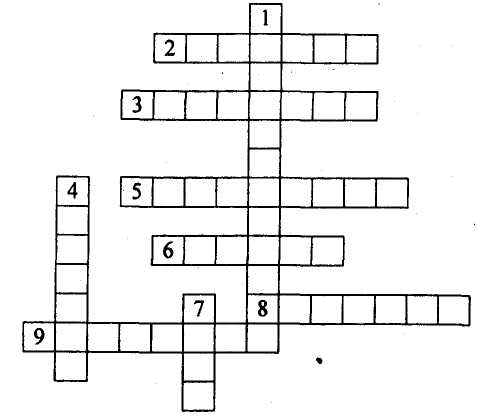 Задание следующее: Литературный конкурс. Вам необходимо ответить на предложенные вопросы.1 командаКакого сигнала светофора не хватает в стихотворении «Мой веселый  звонкий мяч?» (Зеленого)Из какой книги эти строчки:«Рассуждать Степан не стал,Светофор рукой достал,В середину заглянул,Что-то где-то повернул…?» («Дядя Степа»)Назовите произведение, в котором медведи ехали на велосипеде («Тараканище»)     2 командаВ каком кинофильме герои путешествовали на ковре самолёте? ( Старик Хоттабыч)Назовите город, в котором Незнайка учился ездить на автомобиле? (Солнечный)На каком виде транспорта добиралась Золушка на бал к королю? (Гужевом)Предлагаю участникам «Сказочные ситуации»: 1.  Сегодня у Вини-Пуха день рождения. Ему исполнилось 6 лет. В этот день ему купили большой велосипед. И он, чтобы весь город видел его подарок, сел на него и выехал на улицу.Какие ошибки допустил Вини-Пух? (детям до 14 лет выезжать на дорогу запрещено, детворе ездить можно во дворе). 2. Из автобуса вышли 6 зайцев. Трое из них перешли дорогу по пешеходному переходу, двое пошли обходить автобус спереди, один остался на остановке. Сколько зайцев поступили согласно Правилам дорожного движения? (один, надо подождать пока автобус отъедет от остановки, и только тогда переходить дорогу). 3.  Ехал волк к лисе по левой стороне. Его остановил дорожный инспектор и велел заплатить штраф. Какое правило нарушил волк? (транспортным средствам разрешается ехать, придерживаясь правой стороны.)Уважаемые коллеги!Подошло к концу время нашего общения. Мы закрепили наши  знания по ПДД с помощью весёлой, занимательной деловой игры.Друзья, вокруг столько возможностей, узнать Правила дорожного движения интересно, и познавательно. Если мы умело будем пользоваться своими знаниями - Я надеюсь, что станем  надежными учителями в воспитании культурных пешеходов-дошкольников.Соблюдайте правила движения и помните: Дорога не терпит шалости - наказывает без жалости. Рефлексия:Уважаемые коллеги! У Вас на столах лежат карточки: красная, зеленая, желтая.Если было все понятно и интересно - поднимите зеленую карточкуЕсли понятно, но не очень интересно – поднимите желтую карточкуЕсли не понятно и не интересно –  поднимите красную карточкуПриложение №3Дидактические игрыДидактическая игра "Угадай, какой знак"Цель: учить детей различать дорожные знаки; закреплять знания о ПДД; воспитывать умение самостоятельно пользоваться полученными знаниями в повседневной жизни. Материал: кубики с наклеенными на них дорожными знаками: предупреждающими, запрещающими, информационно-указательными и знаками сервиса. Ход игрыВариант 1 Ведущий приглашает детей по очереди к столу, где лежат кубики. Ребенок берет кубик, называет знак и подходит к тем детям, у которых уже есть знаки этой группы. Вариант 2 Играющим раздают кубики. Дети внимательно изучают их. Далее каждый ребенок рассказывает о своем знаке, не называя его, а все остальные отгадывают знак по описанию. Примечание. Кубики можно рекомендовать для индивидуальной работы с детьми в детском саду и в семье, а также для их самостоятельных игр.Дидактическая игра: «ВЕРТУШКА»ЦЕЛЬ: Закрепить знание правил дорожного движения. Упражнять в умении отвечать на вопрос. Развивать диалоговую речь.ХОД ИГРЫ: На каждый сектор круга раскладываются карточки с вопросами. Сложность каждого вопроса оценивается очками, написанными на секторе круга. Играющие по очереди крутят вертушку, отвечают на выпавший вопрос и зарабатывают очки (жетоны). В конце игры подводят итог - у кого больше жетонов, тот выиграл.Дидактическая игра «Наша улица»Цель: расширять знания детей о правилах поведения пешехода и водителя в условиях улицы; закреплять представления детей о назначении светофора; учить различать дорожные знаки (предупреждающие, запрещающие, предписывающие, информационно-указательные), предназначенные для водителей и пешеходов. Материал: макет улицы с домами, перекрестком, автомобили-игрушки, куклы-пешеходы, куклы-водители, светофор-игрушка, дорожные знаки, деревья (макеты). Игра проводится на макете. Ход игры: Вариант для «пешеходов» Дети по заданию педагога разыгрывают различные дорожные ситуации. Так, на управляемом перекрестке на зеленый сигнал светофора куклы переходят дорогу, на желтый — останавливаются, ждут, на красный продолжают стоять. Затем куклы идут по тротуару или обочине дороги до пешеходного перехода, обозначенного информационно-указательным знаком «Пешеходный переход», и там переходят проезжую часть. Вариант для «водителей» Ведущий показывает дорожные знаки: «Светофорное регулирование», «Дети», «Пешеходный переход» — предупреждающие; — «Въезд запрещен», «Подача звукового сигнала запрещена» — запрещающие; — «Движение прямо», «Движение направо» — предписывающие; —«Остановочный пункт автобуса и (или) троллейбуса», «Пешеходный переход», «Подземный пешеходный переход» — информационно-указательные. Дети объясняют, что означает каждый знак, разыгрывают дорожные ситуации.Дидактическая игра «ЗАПОМНИ ПРАВИЛА»ЦЕЛЬ: Закрепить знание правил дорожного движения. Учить соотносить действие, событие с его изображением на картинке. Учить составлять предложения.ХОД ИГРЫ:1 вариант: Воспитатель читает правило на карточке, а дети находят соответствующее изображение на картинке и объясняют свой выбор.2 вариант: Дети смотрят на картинку и формулируют соответствующее правило дорожного движения.Дидактическая игра: «СИЛУЭТ»ЦЕЛЬ: Закрепить знание составных частей грузового и легкового автомобиля. Развивать понимание отношений « целое и его части». Развивать творческое воображение.ХОД ИГРЫ: С помощью геометрических фигур одного цвета – квадраты, круги, прямоугольники, треугольники ребенок составляет силуэт автомобиля.Усложненный вариант: Можно предложить ребенку аккуратно обвести получившийся силуэт и дорисовать его деталями: окна, фары, бампер и т.д.Приложение №4Памятка для родителей по обучению детей правилам дорожного движенияУважаемые родители хочется напомнить Вам еще раз правила безопасного поведения на улицах нашего города. 1. Переходите дорогу размеренным шагом. Выходя на проезжую часть дороги прекратите разговаривать - ребенок должен привыкнуть, что при переходе дороги нужно сосредоточиться.2. Переходите дорогу только на зеленый сигнал, на красный или желтый сигнал светофора очень опасно, как бы вы при этом вы не торопились. 3.Переходите дорогу только в местах, обозначенных дорожным знаком “Пешеходный переход”. 4. Из автобуса, такси выходите первыми. В противном случае ребенок может упасть или побежать на проезжую часть.5. Привлекайте ребенка к участию в ваших наблюдениях за обстановкой на дороге, показывайте ему те машины, которые готовятся поворачивать, едут с большой скоростью и т.д.6. Выходить с ребенком из-за кустов, снежных валов или стоящих машин, не осмотрев предварительно дорогу – это типичная ошибка и нельзя допускать, чтобы дети ее повторяли. Показывайте им правильное место перехода.7. Запретите детям играть вблизи дороги и на проезжей части. Покажите где играть можно.Консультация для родителейпо профилактике дорожно-транспортного травматизма у дошкольниковСуществует несколько несложных для запоминания и легко выполняемых правил, соблюдение которых поможет сохранить ребенку здоровье, а иногда и жизнь.Первое правило: научите своего ребёнка ориентироваться на дороге. Покажите ему две или несколько машин и попросите определить, какая из них движется быстрее, какая находится ближе.Второе правило: научите ребенка ориентироваться в собственном микрорайоне. Периодически гуляете с ним по окрестностям, показывайте новые улицы, переулки, остановки транспорта.Третье правило: если ребенку приходиться одному ходить в магазин и т. д., продумайте для него наиболее безопасный маршрут. Этот путь не обязательно должен быть самым коротким: главное, чтобы ребенок переходил дорогу только там, где есть пешеходные переходы и светофоры.Четвертое правило: объясните ребенку, что при переходе через перекресток двигаться нужно по прямой, а не наискосок. В противном случае он так или иначе поворачивается к машинам спиной и не видит их. Кроме того, при движении наискосок путь пешехода становится боле длинным и таким образом увеличивается время, которое он находится на проезжей части.Пятое правило: не учите ребенка тому, что нужно обходить автобус сзади. В этом случае дорога остается для него частично закрытой. Ребенок должен дождаться, пока транспорт уедет совсем или же отойти от него на такое расстояние, на котором проезжая часть будет ему полностью видна.Шестое правило: не разрешайте ребенку играть на тротуаре. Это не только мешает пешеходам. Увлекшись игрой, ребенок незаметно для себя легко может выскочить на проезжую часть.Седьмое правило: самое главное, гуляя с ребенком по улицам города, не показывайте ему дурной пример. Очень трудно будет объяснить ребенку, что правила дорожного движения нужно знать и соблюдать, если он видит, как мама и папа их постоянно нарушают.Восьмое правило: и помните, что осенью и зимой световой день короток, дожди и снег в несколько раз увеличивают опасность на дорогах, поэтому будьте особенно внимательны к себе и своим детям. Если детей научим запомнить эти правила, то они не будут участниками дорожно-транспортного происшествия.Информационный листок для родителей: «Начните с себя»Уважаемые родители! Помните!Ребёнок учится законам дорог, беря пример с членов семьи и других взрослых. Особенно пример папы и мамы учит дисциплинированному поведению на дороге не только вашего ребёнка, но других родителей Берегите ребёнка! Начните с себя
Обучение правилам дорожного движения начинается отнюдь не тогда, когда ребенок делает первые шаги. Уже намного раньше он запоминает, как ведут себя его близкие (равно как положительное, так и отрицательное поведение). Поэтому изучение правил поведения на дороге начинается с того, как ведут себя в сходных ситуациях взрослые - вы сами, ваш муж, дедушка и бабушка, братья и сестры, а также все, с кем ваш ребенок так или иначе соприкасается. Прежде чем вы впервые с ребенком на руках или в коляске пересечете проезжую часть, научитесь вести себя на улице так, как вы бы хотели, чтобы это делал ваш ребенок.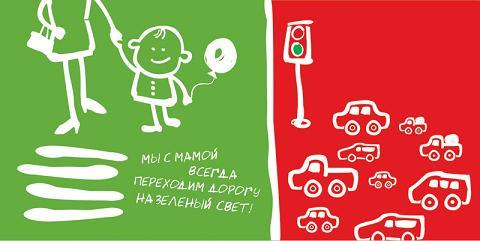 Следующие правила наиболее важны:* По тротуару следует идти как можно дальше от проезжей части;* Переходя улицу, следует остановиться у проезжей части и посмотреть налево, потом направо и снова быстро налево;* Начинайте переходить улицу только при зеленом свете светофора;* Улицу переходите по возможности в безопасных местах - у светофора, на обозначенном "зеброй" переходе или, по крайней мере, на перекрестке - водители машин здесь более внимательны;* Никогда не бросайтесь в транспортный поток очертя голову.Родительское собрание по теме"Знай правила движения, как таблицу умножения"Цель: заинтересовать родителей данной проблемой, учить анализировать свою воспитательную деятельность; привить детям устойчивые навыки безопасного поведения в любой дорожной ситуации.Предварительная работа: провести анкетирование и тестирование родителей; конкурс плакатов: «Красный, жёлтый, зелёный»; разместить памятки для родителей.1. Вступительное слово.Статистика дорожно-транспортных происшествий свидетельствует, что дети нередко оказываются в аварийных ситуациях на улицах и дорогах.Известно, что привычки, закреплённые в детстве, остаются на всю жизнь, поэтому одной из важных проблем в обеспечении безопасности дорожного движения является профилактика детского дорожно-транспортного травматизма в дошкольных учреждениях.Сегодня детский сад стремится обеспечить своим воспитанникам качественное, универсальное образование, обеспечить высокий уровень общей культуры, в том числе и культуры на дороге. Соблюдение правил безопасной жизни должно стать осознанной необходимостью.Роль семьи, мамы, папы, бабушки, дедушки, старших братьев и сестёр в воспитании ребёнка трудно переоценить. С точки зрения ребёнка всё, что делают, особенно мама и папа, - правильно и лучше не бывает. Родители для ребёнка в возрасте до 7 лет являются образцом поведения, и только более взрослые дети начинают критически оценивать поведение членов семьи. Именно в возрасте до 7 лет, когда родители ребёнка ещё водят его по улице за руку, систематическая, повседневная тренировка в движении, с постоянным личным примером вех членов семьи (об этом папа или мама обязаны напоминать другим членам семьи) могут создавать положительные или отрицательные привычки в правилах поведения на дороге. Об этом должны помнить все, когда они с ребёнком делают первые шаги на проезжую часть дороги.Любой член семьи с ребёнком, которого он держит за руку, или ребёнок держится за сумку, может перебегать проезжую часть в неположенном месте или на красный сигнал светофора. О том, что произошло нарушение правил, взрослый знает, а ребёнок или не знает, или предупреждает взрослого: «А нам воспитательница говорила, что по красному сигналу светофора переходить проезжую часть нельзя». В любом случае он в своём сознании эту дорожную ситуацию зафиксирует. Если можно с папой – значит, так можно вообще; если ничего не случилось при этом переходе, значит, никогда не случится. Помните! Вы закладываете отрицательное отношение и отрицательные привычки нарушать правила безопасного поведения на дороге – основу возможной будущей трагедии.2. Очень скоро наши воспитанники попрощаются с детским садом и пойдут в школу. Чтобы это счастливое событие в каждой семье не омрачалось несчастным случаем на дороге, взрослые и дети должны не только знать правила, но и строго их соблюдать и выполнять.Город, в котором с тобой мы живём,Можно по праву сравнить с букварём.Вот она, азбука, - над головой:Знаки навешаны вдоль мостовой!Азбукой улиц, проспектов, дорогГород даёт нам всё время урок.Азбуку города помни всегда,Чтоб не случилась с тобою беда!Действительно, нужно очень хорошо знать правила поведения на дорогах города, но ещё важнее – помнить о них и всегда выполнять.Сегодня мы с вами проведём конкурс: «Знатоки правил дорожного движения».В игре участвуют две команды: Дети и родители.Следить и оценивать результаты игры будет жюри.На дорогах с давних порЕсть хозяин – светофор!Перед вами все цвета,Вам представить их пора.Загорелся красный свет,«Стой! Вперёд дороги нет!»Жёлтый глаз твердит без слов:«К переходу путь готов!На зелёный свет – вперёд!Путь свободен, пешеход».Перейти через дорогуВам на улице всегдаИ подскажут, и помогутЭти яркие цвета.Вопросы первого тура: «Светофор».Какие бывают светофоры? (Пешеходные и транспортные).Когда можно переходить улицу?Что нужно сделать, если загорелся жёлтый свет, а вы не успели перейти дорогу?Почему опасно перебегать проезжую часть дороги?Взрослым:Как правильно переходить улицу с ребёнком?Если вы везёте ребёнка на санках, что необходимо сделать? Перечислите сигналы светофора у трёхсекционного транспортного светофора. (Красный, красный и жёлтый одновременно, зелёный, зелёный мигающий, жёлтый и жёлтый мигающий).Кто такой участник движения? (пешеход, водитель, пассажир).Подведение итогов первого тура.Полосатая лошадкаЧерез улицу ведёт.Здесь нам очень осторожноНужно сделать переход.Не спеши, а первым деломВлево – вправо погляди:Нет машин – шагаем смело!Есть машины – стой и жди!Второй тур: «Пешеходный переход».Какие бывают переходы?Как правильно перейти улицу, если вы вышли из автобуса, трамвая, троллейбуса?Правила перехода проезжей части. (Посмотреть налево, направо, потом ещё раз налево, убедится в безопасности, не спеша дойти до середины, убедиться в безопасности, посмотреть направо, налево ещё раз направо).Вопросы родителям:Как правильно нужно входить и выходить с ребёнком из общественного транспорта и почему?О чём говорить с ребёнком при переходе проезжей части?Места, где разрешается ходить по дороге. (По обочинам, тротуарам, велосипедным и пешеходным дорожкам, при отсутствии этого – по краю дороги).Подведение итогов второго тура.Чтоб машины не спешили,Чтоб шёл спокойно пешеход,Знаки помогать решилиИ дежурят круглый год.Самый малый знак дорожный – Он стоит не просто так.Будьте, будьте осторожны,Уважайте каждый знак.Третий тур: «Дорожные знаки». Загадки.Кранный круг,А в круге пусто.Всё бело,Как лист капустный.Что знак обозначает? (Он движенье запрещает) Красный круг, в нём цифра 20.Что за странный знак такой?Не могу я разобратьсяПомоги мне дорогой. (ограничение максимальной скорости) Много есть чудес на свете.Вот к примеру: знак висит – В треугольнике как ветер,Как стрела, олень летит.Что за странный знак стоит? (дикие животные)Я хочу спросить про знак.Нарисован знак вот так:В треугольнике ребятаСо всех ног бегут куда-то. (Дети)Подведение итогов всего конкурса.Вручить детям «Удостоверение юного пешехода».Подвести итоги конкурса плакатов: «Красный, жёлтый, зелёный», вручить грамоты.Экспресс-анкета для родителей. «Безопасность вашего ребёнка на дороге»Ф.И.О. 1. Знакомите ли вы своего ребёнка с ПДД? - да;- нет;- иногда.2. С какого возраста вы стали знакомить его с ПДД? - три;- четыре;- пять;- шесть.3. Показывали ли вы своему ребёнку безопасную дорогу из дома в д/сад и обратно? (да, нет) - Ходите ли вы с ним, так как показывали? (да, нет, иногда)4. Какова роль семьи в воспитании безопасного поведения детей на дороге, во дворе, или эти должен заниматься д/сад. - воспитывает семья; - д/сад;- совместно.5. Можете ли вы считать себя образцом для подражания в соблюдении ПДД? - да;- нет:- бывает всякое.6. Бывает ли так, что ваш ребёнок преподаёт вам урок безопасного поведения на дороге? - да;- нет;- иногда бывает.Тест для родителей. «Грамотный пешеход»1. Как вы со своим ребёнком обходите транспорт, на остановке:- сзади;- спереди;- не помню;- дожидаюсь, когда отойдёт.2. Сокращаете ли Вы дорогу, если спешите с ребёнком в д/сад:- перехожу где положено;- иду прямо;- перехожу, где хочу;- не помню. 3. Разрешаете ли Вы своему ребёнку играть рядом с проезжей частью дороги:- разрешаю;- не разрешаю;- не слежу.4. Какие ситуации считаете опасными:- высовывается ребёнок из окна в транспорте; (да, нет, не знаю)- идем через дорогу с собакой; (да, нет, не знаю)- идём через дорогу, разговариваем. (да, нет, не знаю)5. Как поступаете, если на красный свет едет машина:- иду дальше;- звоню в ГИБДД;- остановлюсь;- не знаю;- прочее.6. Обсуждаете ли Вы нарушения ПДД:- дама с детьми; (да, нет)- с воспитателем (да, нет)Памятка родителям по правилам дорожного движения «Все начинается с малого»Безопасность движения на улицах города и дорогах достигается только тогда, когда соблюдаются все правила. Родителям необходимо знать следующее: 1. Пешеходам разрешается ходить только по тротуару, придерживаясь правой стороны. 2. Пешеходы обязаны переходить улицу или дорогу только шагом по пешеходному переходу. 3. Прежде чем сойти на проезжую часть при двустороннем движении, необходимо убедиться в полной безопасности: сначала посмотреть налево, а дойдя до середины — направо. 4. В местах перехода, где движение регулируется, переходить улицу следует только при зеленом свете светофора или разрешающем жесте регулировщика.5. Следите за поведением детей, не позволяйте им нарушать Правила дорожного движения, а также устраивать игры на проезжей части дороги, улицы, объясните, чем это может закончиться. 6. Не разрешайте детям кататься на велосипедах по проезжей части. 7. Переходя улицу, не отпускайте руку ребенка, идущего с вами, не оставляйте детей на улице без присмотра. 8. Родители не должны пропускать ни одного случая нарушения правил детьми, своими или чужими. 9. Родители в обязательном порядке должны сами приводить детей в группу и забирать их домой. Очень опасно доверять уводить ребенка из сада ученику начальных классов. Он сам еще не твердо знает Правила дорожного движения, может заиграться на дороге или растеряться в сложной ситуации. 10. Родители должны знать о порядке перевозки детей в машинах, автобусах, на велосипедах, санках, в колясках в разное время года, при различной погоде. Особенно в непогоду родители должны быть внимательны: не торопиться, не закрываться зонтиком при переходе улицы. 11. Родители должны хорошо знать место расположения дошкольного учреждения относительно городских магистралей, улиц, переулков, наиболее опасные места. Важно, чтобы родители, ведя ребенка за руку, учили его азбуке передвижения по улицам и дорогам. 12. Родители должны стать первыми помощниками воспитателя в таком важном деле, от которого зависит жизнь и здоровье детей. Будьте для них примером в соблюдении Правила Дорожного Движения.Приложение №6ФОТОГАЛЕРЕЯ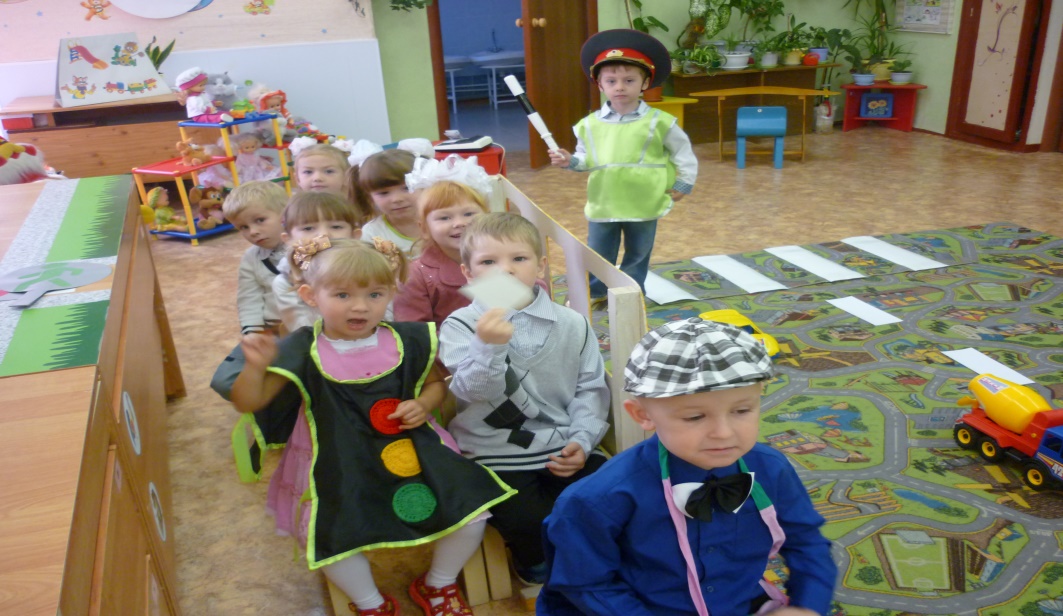 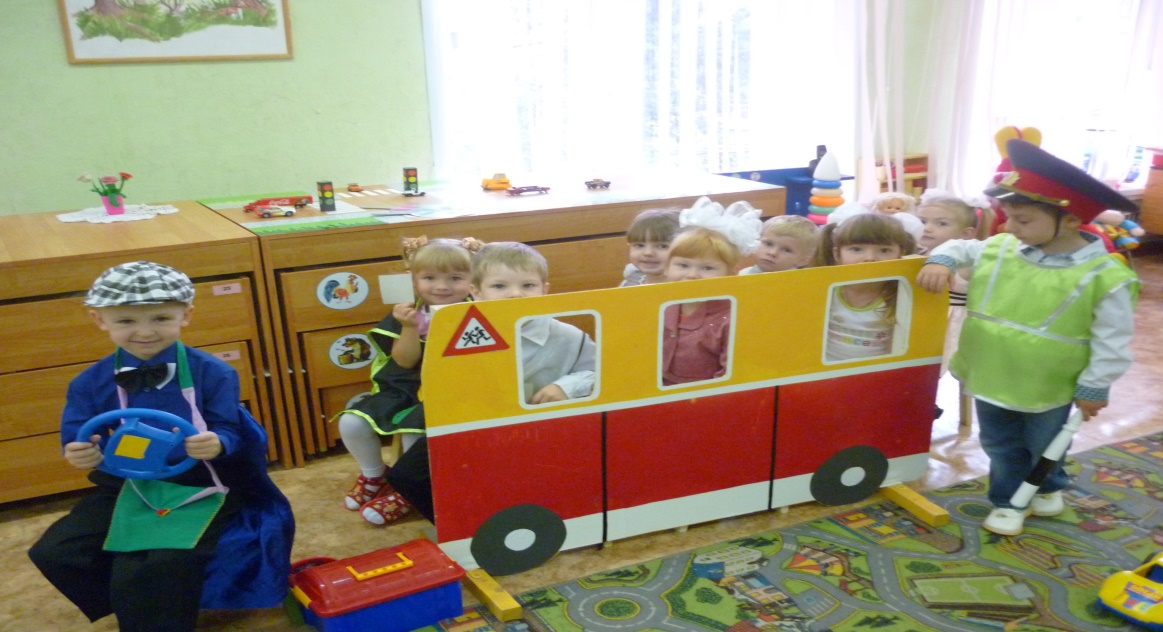 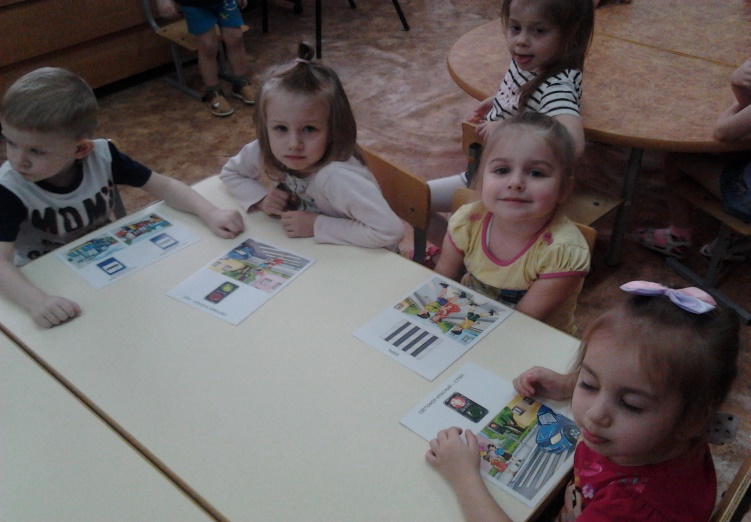 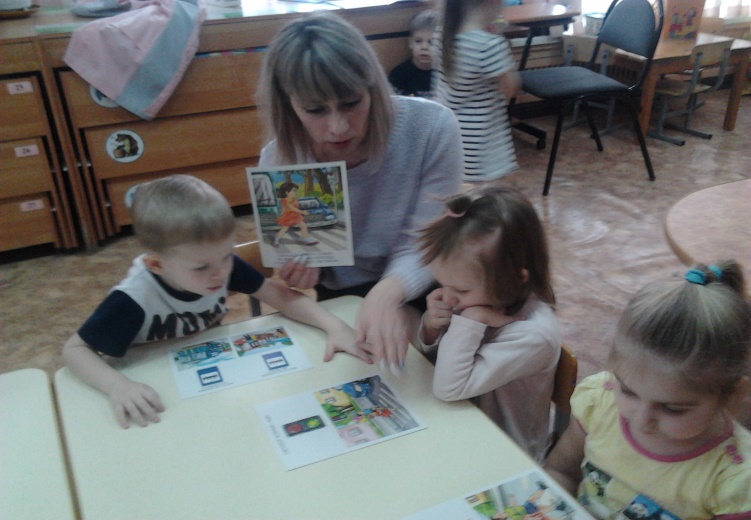 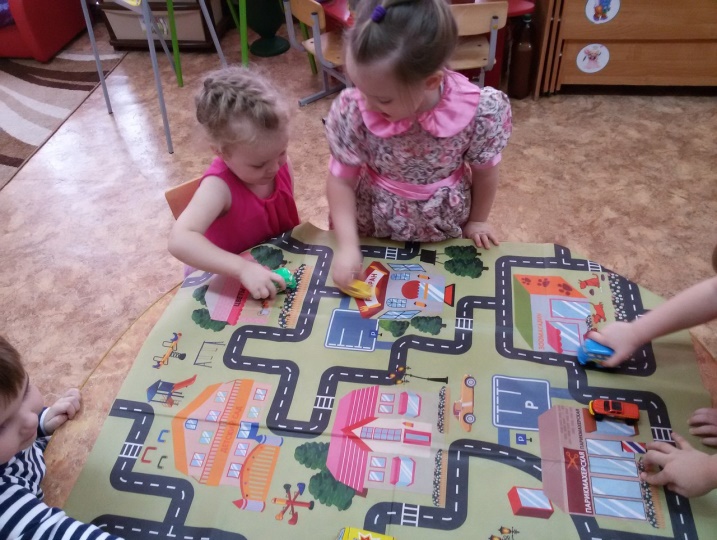 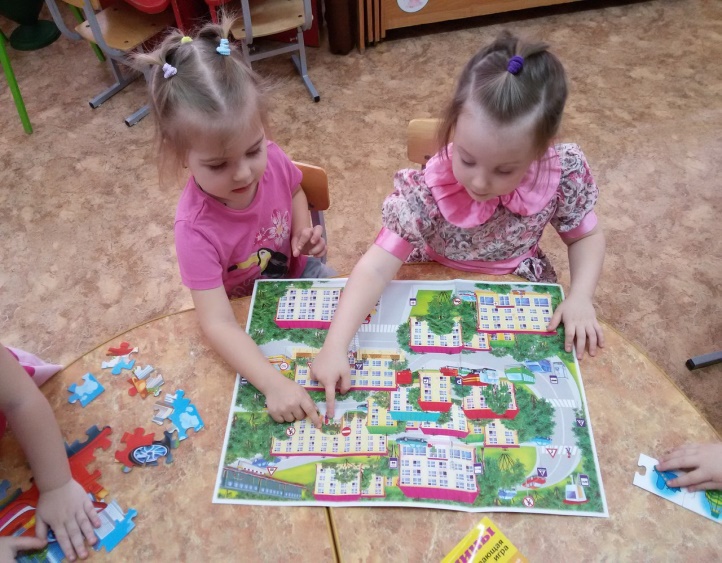 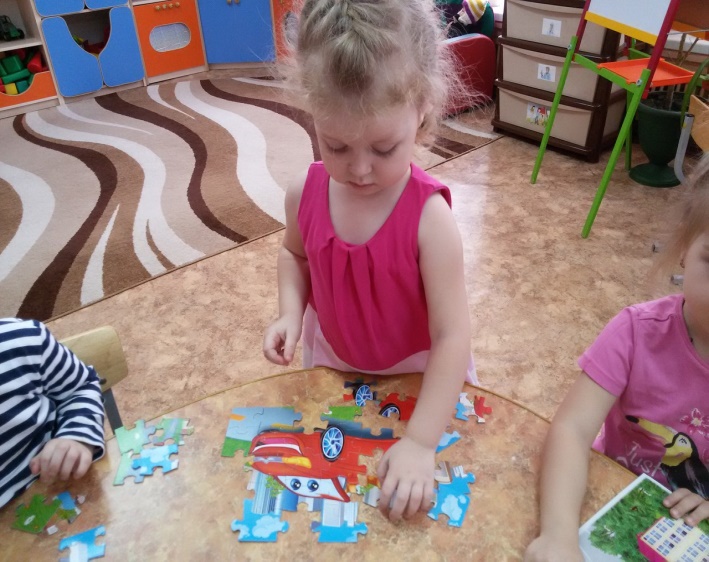 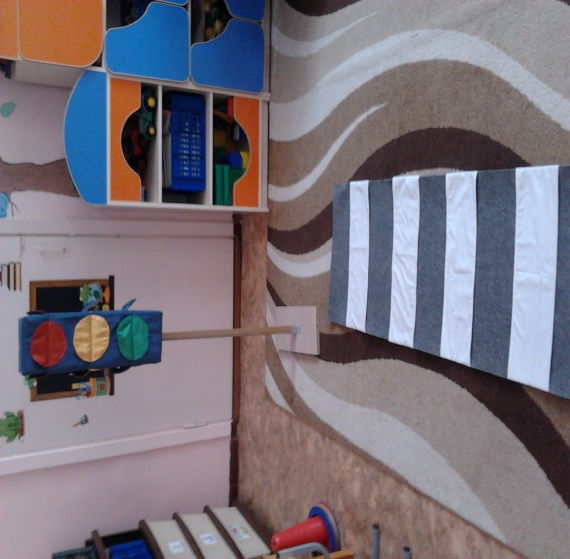 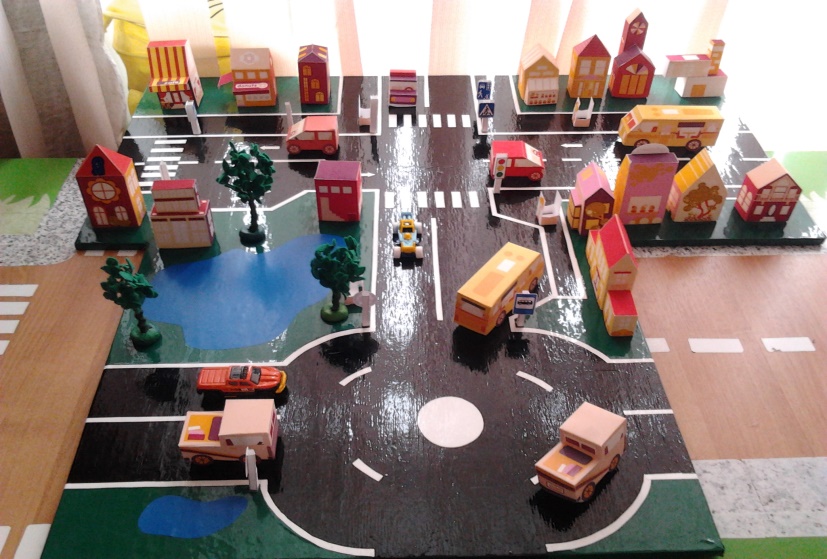 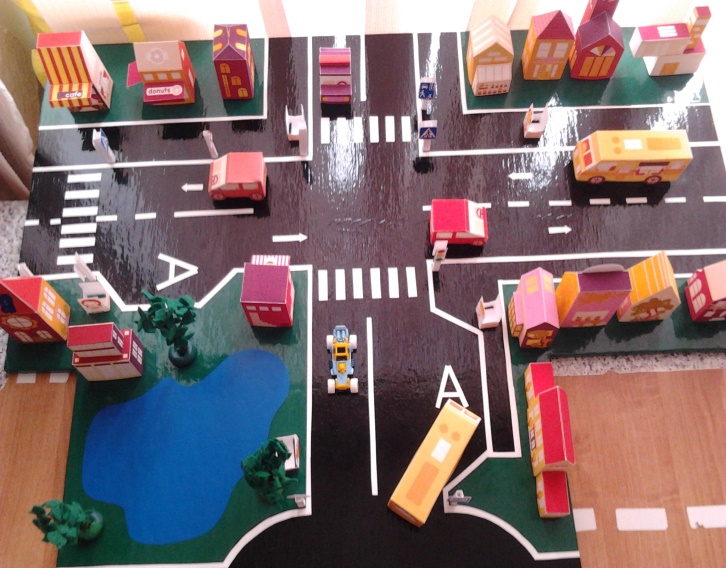 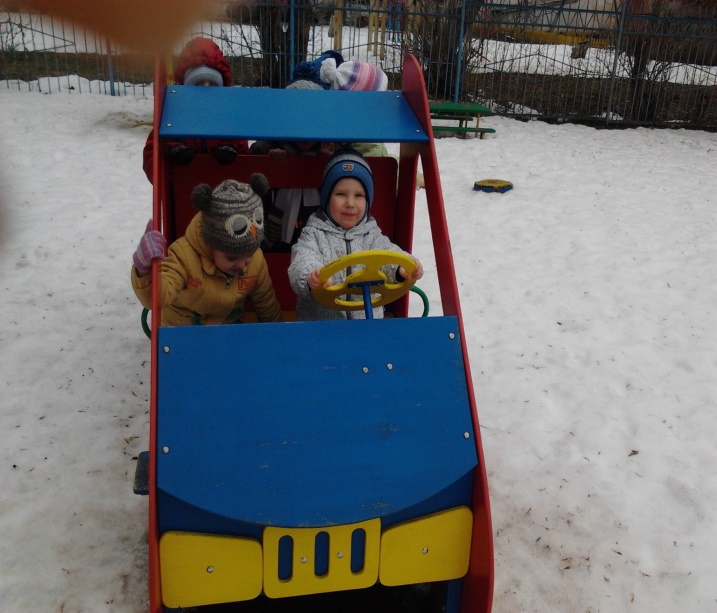 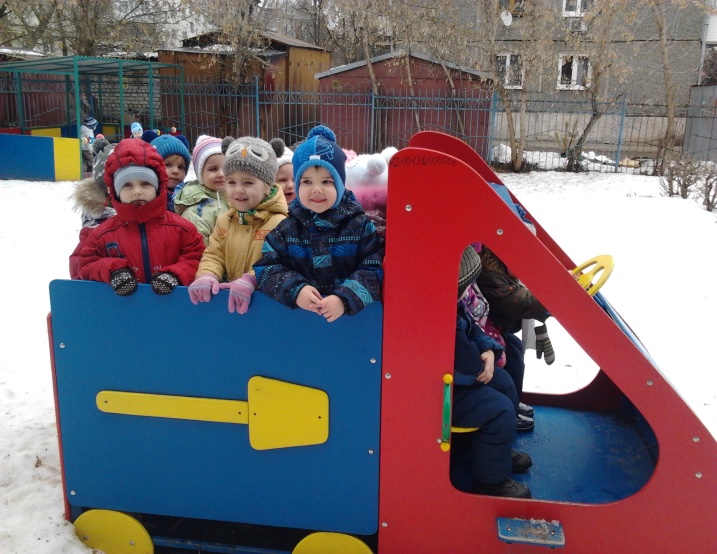 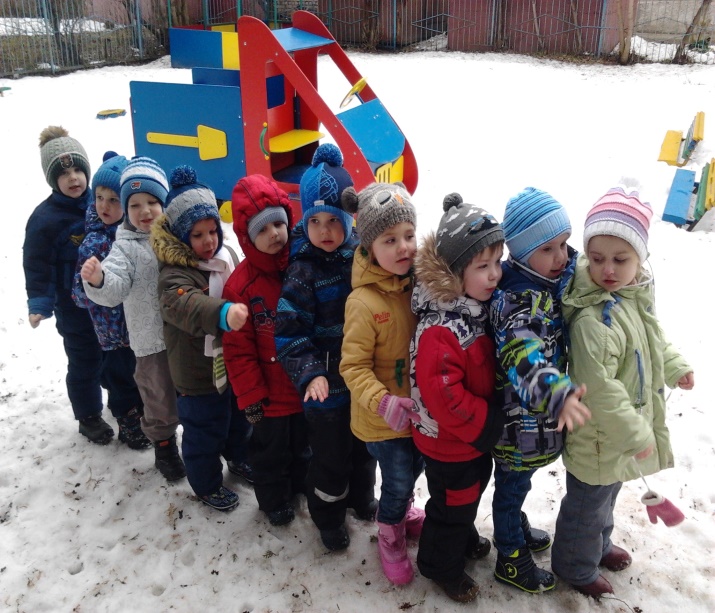 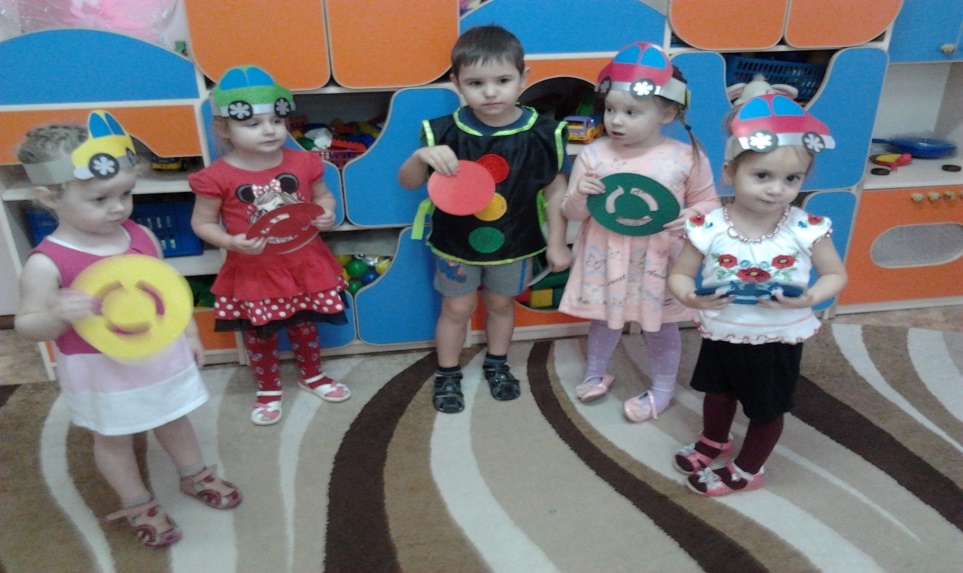 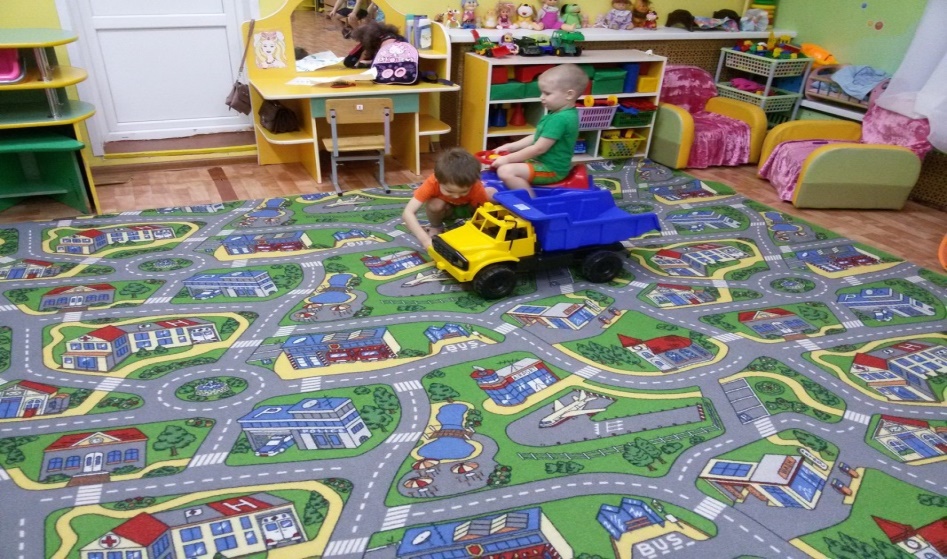 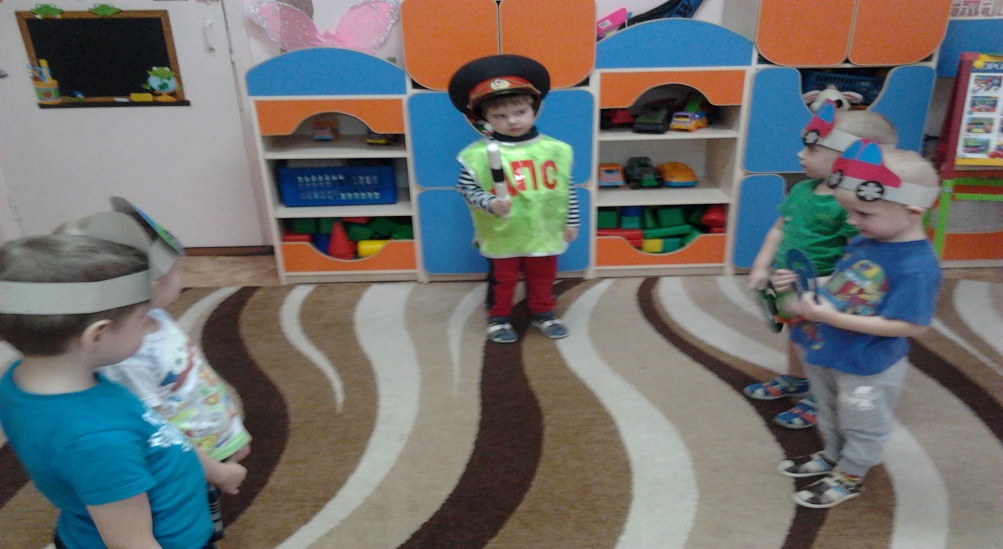 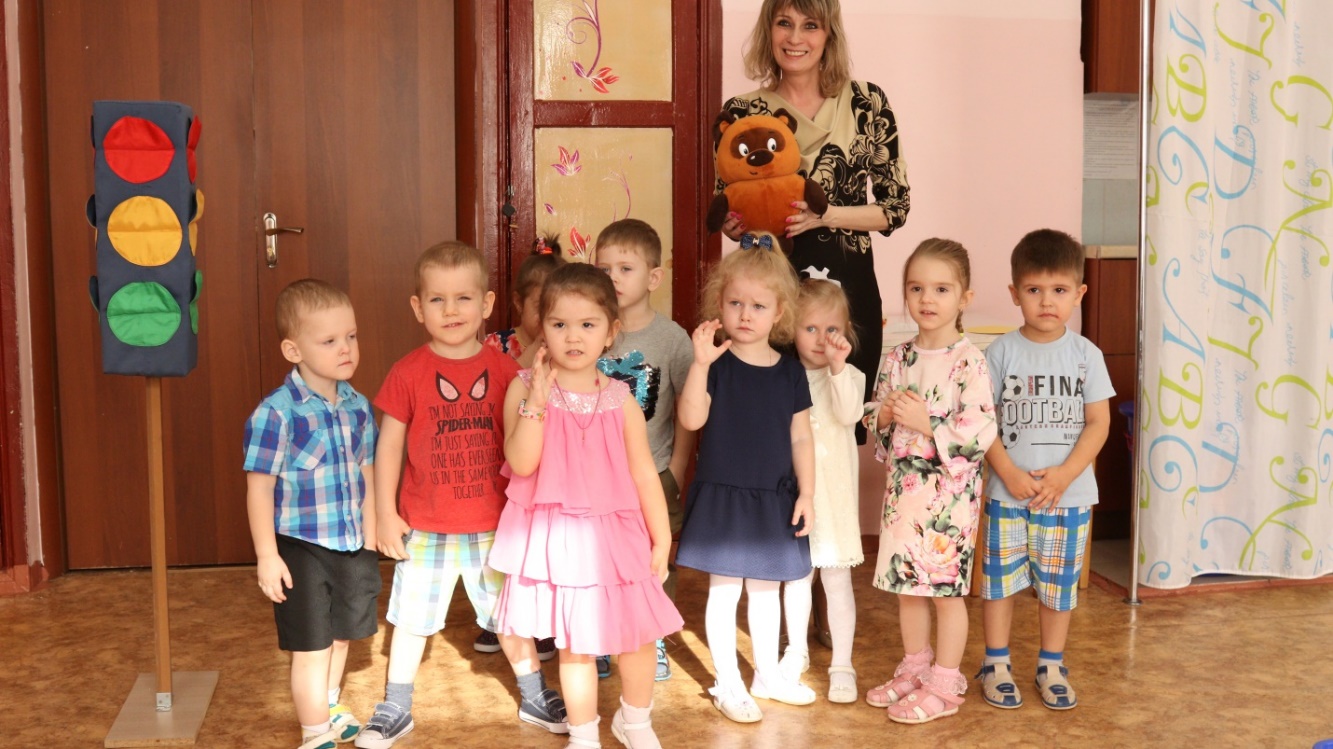 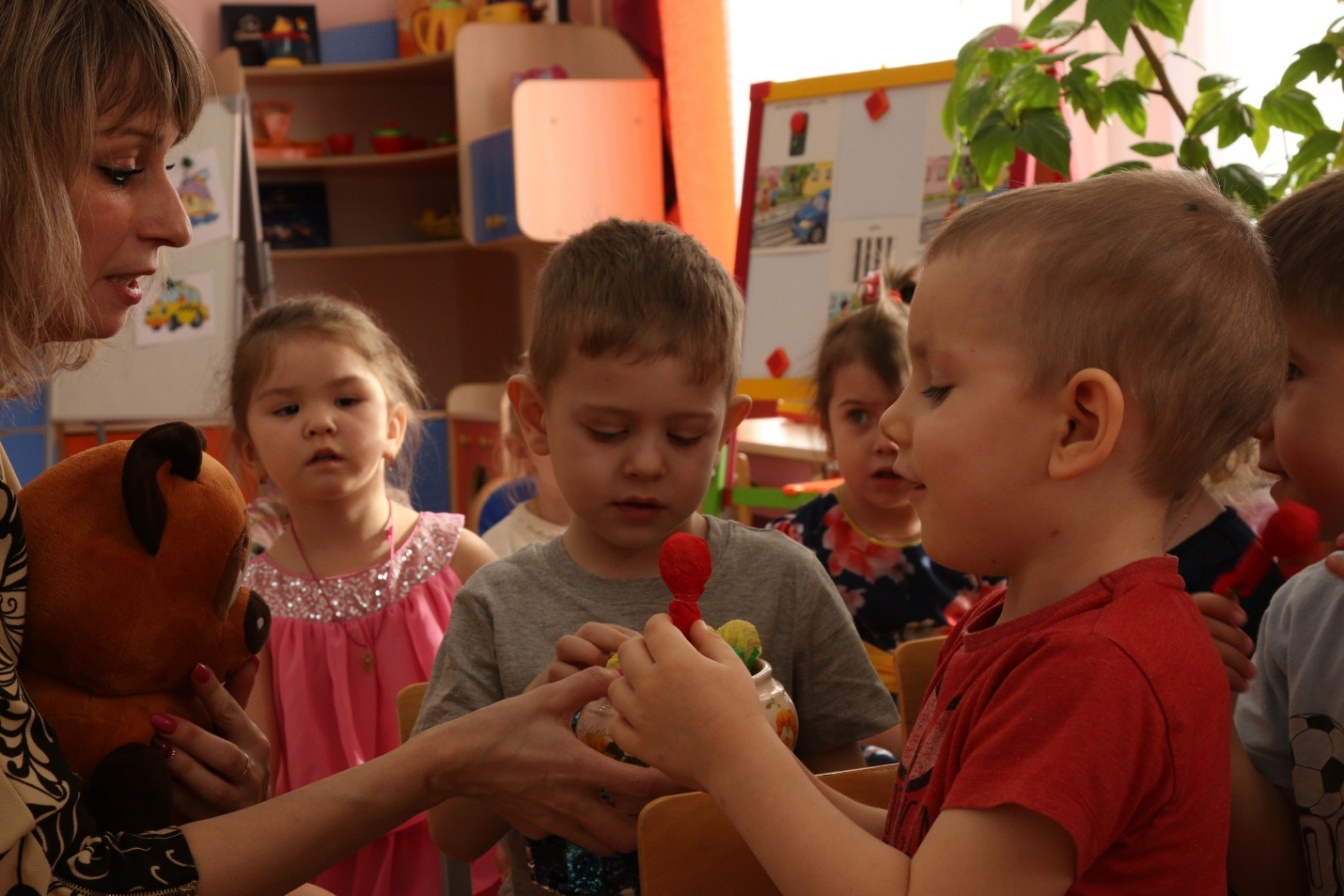 МесяцВид деятельностисентябрьЗанятие: «Устройство проезжей части»Цели и задачи: Дать детям представление об основных элементах улицы (тротуар, проезжая часть, «зебра», осевая линия, «островок безопасности»). Закрепление у детей знаний о грузовом, легковом, пассажирском транспорте и машинах специального назначения. Расширение знаний о правилах поведения в пассажирском транспорте, переходе улицы, о дорожных знаках (умение находить их с помощью загадки). Воспитание у детей желания знать и соблюдать правила дорожного движения.Памятка для родителей по обучению детей правилам дорожного движения.октябрь«СКАЗКА ПРО ГОРОД ДОРОЖНЫХ ЗНАКОВ»Дидактическая игра «Угадай, какой знак»Цели и задачи: учить детей различать дорожные знаки; закреплять знания о ПДД; воспитывать умение самостоятельно пользоваться полученными знаниями в повседневной жизни. Консультация для родителей по профилактике дорожно-транспортного травматизма у дошкольниковноябрьДидактическая игра: «ВЕРТУШКА»Цели и задачи: закрепить знание правил дорожного движения. Упражнять в умении отвечать на вопрос. Развивать диалогическую речь.Консультация для родителей: «Безопасность детей на городских улицах».декабрьДидактическая игра «Наша улица».Цели и задачи: расширять знания детей о правилах поведения пешехода и водителя в условиях улицы; закреплять представления детей о назначении светофора; учить различать дорожные знаки (предупреждающие, запрещающие, предписывающие, информационно-указательные), предназначенные для водителей и пешеходов. Родительское собрание по теме: «Знай правила движения, как таблицу умножения». январьИгра-путешествие «В Стране дорожных знаков».Цели и задачи: закрепить умение применять полученные знания в нестандартной обстановке; уточнить знания о дорожных знаках, правилах поведения на дороге.Информационный листок для родителей: «Начните с себя».февральДидактическая игра «Поставь дорожный знак».Цели и задачи: учить детей различать дорожные знаки (предупреждающие, запрещающие, предписывающие, информационно-указательные); развивать внимание, навыки ориентировки в пространстве. Консультации для родителей «Легко ли научить ребёнка правильно вести себя на дороге?»мартБеседа «Безопасность в общественном транспорте».Дидактическая игра «ЗАПОМНИ ПРАВИЛА».Цели и задачи: закрепить знание правил дорожного движения. Учить соотносить действие, событие с его изображением на картинке. Учить составлять предложения. Памятка родителям по правилам дорожного движения «Все начинается с малого».апрельДидактическая игра: «СИЛУЭТ»Цели и задачи: закрепить знание составных частей грузового и легкового автомобиля. Развивать понимание отношений «целое и его части». Развивать творческое воображение.Информационный листок для родителей: «Важно чтобы родители были примером для детей в соблюдении правил дорожного движения!»майИнтеллектуальная игра «Что? Где? Когда?»(по правилам дорожного движения) с участием детей, родителей и педагогов.